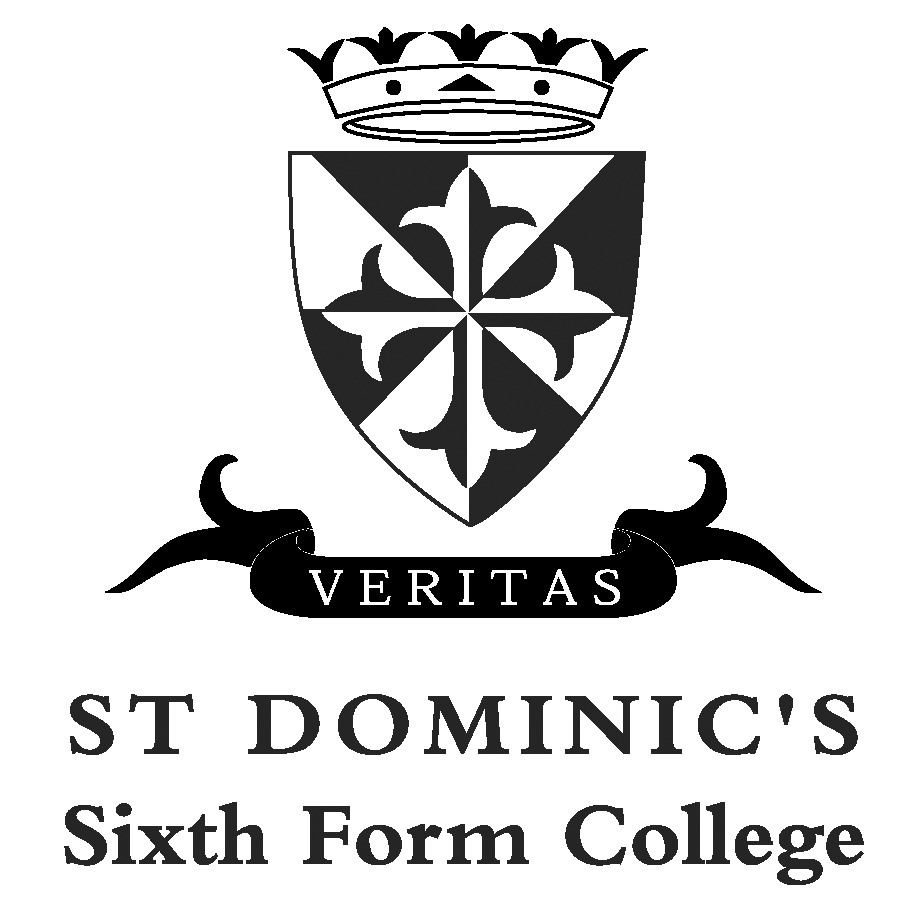 Job Description and Person Specification Teaching, Learning, Planning, AssessmentPlanning and preparing high quality lessons according to the departmental schemes of work.Teaching differentiated lessons according to the educational needs of the students assigned to you, including the setting and marking of work to ensure all students are making good or better progress.Assessing, recording and reporting on the development, progress and attainment of students, in each case having regard to the Mission and curriculum of the College.Providing or contributing to oral and written assessments, reports and references relating to individual students and groups of students.Ensuring that all assessment records are up to date and the electronic mark-book is used effectively.Promoting the general progress and well-being of individual students and of any class or group of students assigned to you. Providing guidance and advice to students on educational and social matters and on their further education and future careers, including information about sources of more expert advice on specific questions.Advising where appropriate, on the preparation and development of courses of study, teaching materials and teaching programmesSupervising and so far as practicable teaching any students whose teacher is not available to teach them provided that no teacher shall be required to provide such cover in accordance with national guidance.Participating in arrangements for preparing students for public examinations and in assessing students for the purposes of such examinations; recording and reporting such assessments; and participating in arrangements for students' presentation for and supervision during such examinations.Internal and external communicationMaking records of, and reports on, the personal and social needs of students and raising any concerns with relevant staff members.Communicating and consulting with the parents/guardians of students.Communicating and co-operating with persons or bodies outside the College if required.Involvement in the wider life of the College, including PMR and Professional DevelopmentParticipating in meetings arranged for any of the purposes described above.Participating in arrangements made for your performance management review.Participating in arrangements for your further training and professional development.Maintaining good order and discipline among the students and safeguarding their health and safety both when they are authorised to be on the College premises and when they are engaged in authorised College activities elsewhere.Attending assemblies, registering the attendance of students and supervising students, whether these duties are to be performed before, during or after College sessions.Other DutiesTo fulfil all other duties, pastoral and academic, as required and directed by the Head of Department and Senior Leadership Team.Within these specific requirements listed above, all teachers are expected to foster a lively and enthusiastic atmosphere within the subject for both students and staff.To be responsible for Health and Safety in the classroom and surrounding area.To act as a role model in promoting the ethos of the College.To attend after College events as required by the Principal.Person SpecificationSt. Dominic’s Sixth Form CollegeTeaching Job Description for Business/Economics/BTEC
February 2018 (updated)Post:Teacher of Business Studies/Economics/BTEC BusinessResponsible to:Head of Business Purpose:Teaching students on level 3 programmes – Business Studies/Economics/BTEC BusinessSalarySixth Form College Association salary scale points 1 to 9 + outer London allowanceEssentialDesirableEducated to Honours degree levelQualified Teacher StatusAbility to teach Business at A Level and/or BTEC Level 3A record of sustained, outstanding classroom practiceA commitment to ongoing research into teaching and learning strategiesExperience of implementing strategies for improving the quality of teaching and learning, including promoting excellence and challenging poor performance.Evidence of a commitment to further professional study to post graduate Diploma, Masters or Doctorate levelWilling and able to take responsibility.Ability to work within a team.A high tolerance of stress.A high level of problem analysis and solving.Understanding of impact of decisions.Effective written and verbal communication skills.Ability to listen/observe/acknowledge.An excellent ability to plan and organise with clarity and attention to detail.Excellent time management and ability to prioritise.Good initiative and creativity.Willingness to be fully involved in the life of the Department, to be collegiate and collaborativeGood sense of humour.